市五中进行2022级新生军训会操展演9月2日下午，市五中进行2022级新生军训国防教育会操展演，党支部秦玮书记主持仪式，七年级全体师生、学校全体行政领导、军训教官、部分家长参加。首先八年级同学进行了武术和啦啦操表演，接下来七年级各班进行了军训会操展演。会操展演表彰了国防教育优秀班集体、优秀学生。副校长周洁就本次军训做总结讲话。校长李培虎在讲话中对这次军训和国防教育成果表示高度赞赏，他结合新冠肺炎疫情防控、学生行为习惯的养成、交通安全、防校园欺凌、勤奋读书等方面，对七年级学生提出了新的要求，勉励学生好好学习，立志成才，不虚度三年时光，用自己的实际行动回报社会、回报学校、回报家长。七年级主任王瑞说：“从学生的精神面貌、组织纪律、有板有眼的展演就可以看出这次军训效果非常好。良好的开端是成功的一半。军训为我们年级下一步工作打下了坚实的基础。”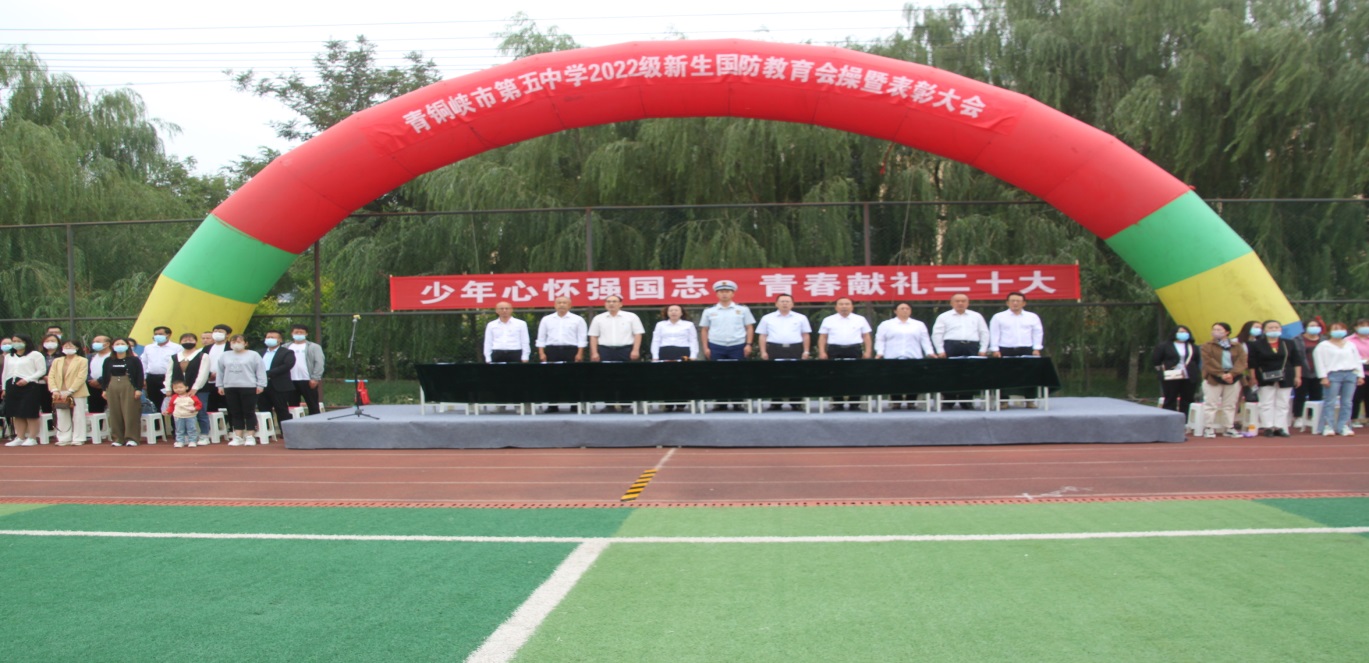 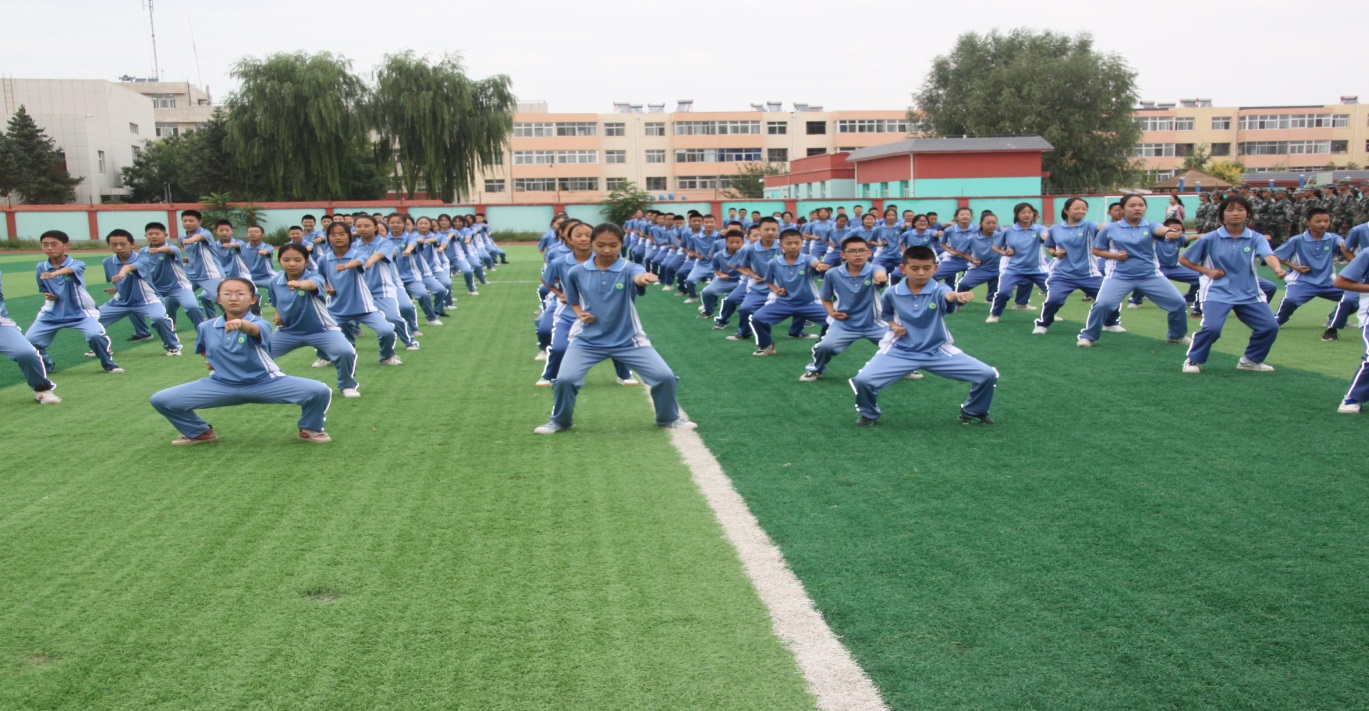 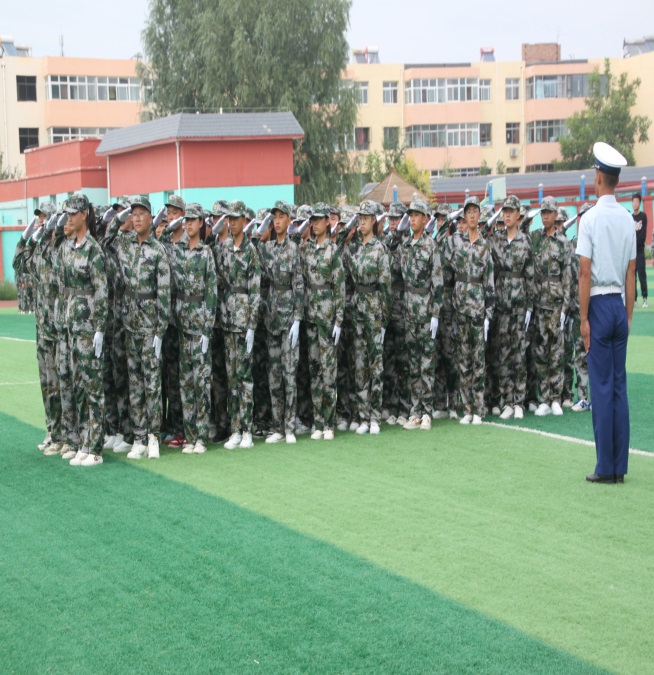 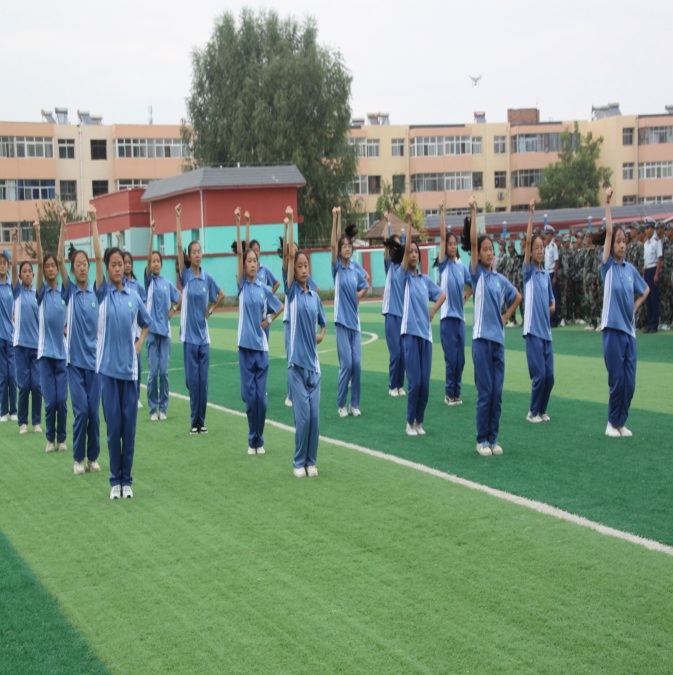 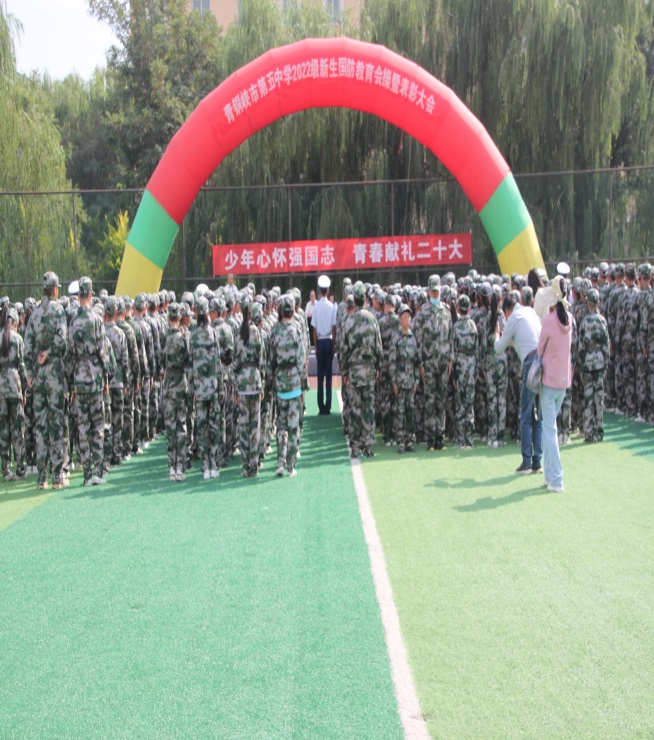 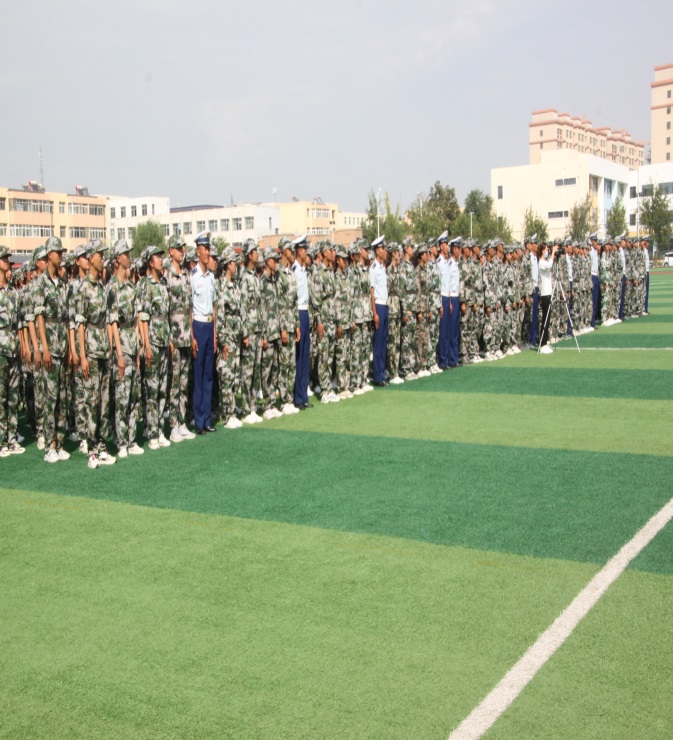 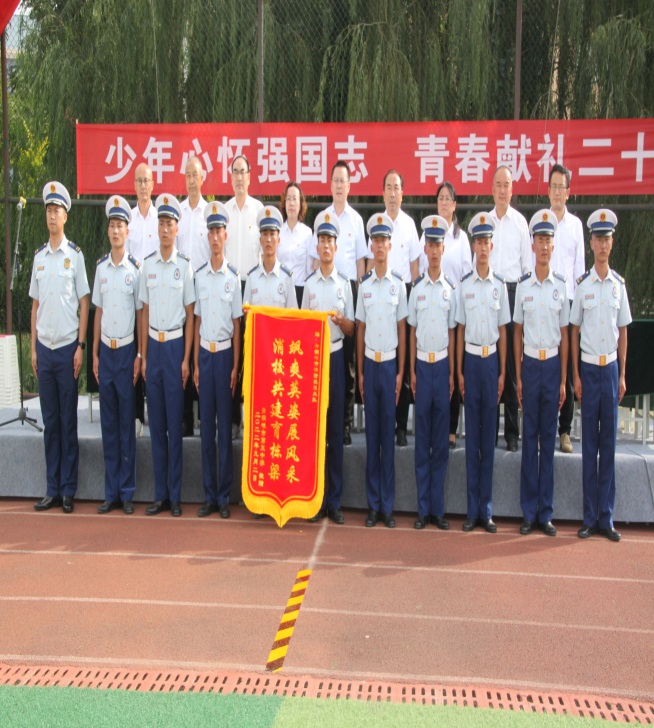 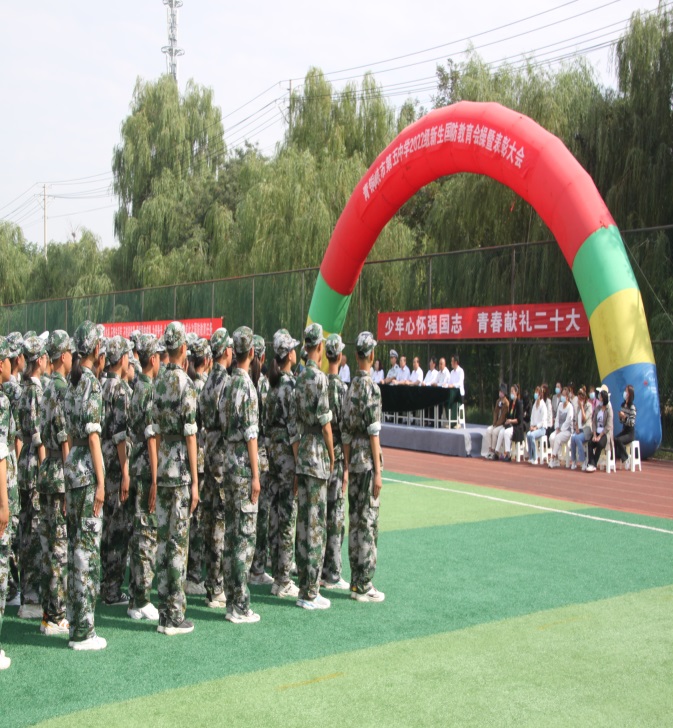 